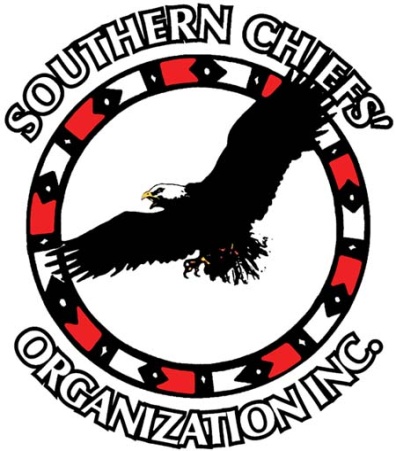 Head OfficeSwan Lake First Nation 200-200 Alpine Way, Headingley, Manitoba R4H 1C8Winnipeg Sub-Office1572 Dublin Avenue	Winnipeg, Manitoba	R3E 0L4www.scoinc.mb.caPhone: (204) 946-1869     Fax: (204) 946-1871	Toll Free:  1-866-876-9701                             Anishinaabe Nation GatheringAnishinaabe Nation GatheringAugust 13-16, 2019Keeseekoowenin First NationRegistration FormRegistration FormName: ______________________________First Nation: _______________________Title/Position: ________________________Telephone: (______)_________________Email _________________________________________________________Email _________________________________________________________Release of Liability Release of Liability I hereby acknowledge and agree that Southern Chiefs’ Organization will not be liable for any personal injuries or property losses or damages at the Anishinaabe Nation Gathering in Keeseekoowenin First Nation. Signature:I hereby acknowledge and agree that Southern Chiefs’ Organization will not be liable for any personal injuries or property losses or damages at the Anishinaabe Nation Gathering in Keeseekoowenin First Nation. Signature:Photo ReleasePhoto ReleaseI hereby consent and agree that Southern Chiefs’ Organization has the right to take photographs, videotape, or digital recordings of myself (and children, if applicable) to use for the purpose of publication, promotion of future programs, or electronic/social media. I waive any rights, claims, or in whatever media used. I understand that there will be no financial or other remuneration for the photo or video. I give my consent for the above noted purposesI DO NOT give my consent for the above noted purposesI hereby consent and agree that Southern Chiefs’ Organization has the right to take photographs, videotape, or digital recordings of myself (and children, if applicable) to use for the purpose of publication, promotion of future programs, or electronic/social media. I waive any rights, claims, or in whatever media used. I understand that there will be no financial or other remuneration for the photo or video. I give my consent for the above noted purposesI DO NOT give my consent for the above noted purposes For more information or to submit your registration, please contact Southern Chiefs’ Organization anishinaabe.gathering@gmail.com Phone: 204-946-1869      Fax: 204-946-1871 For more information or to submit your registration, please contact Southern Chiefs’ Organization anishinaabe.gathering@gmail.com Phone: 204-946-1869      Fax: 204-946-1871